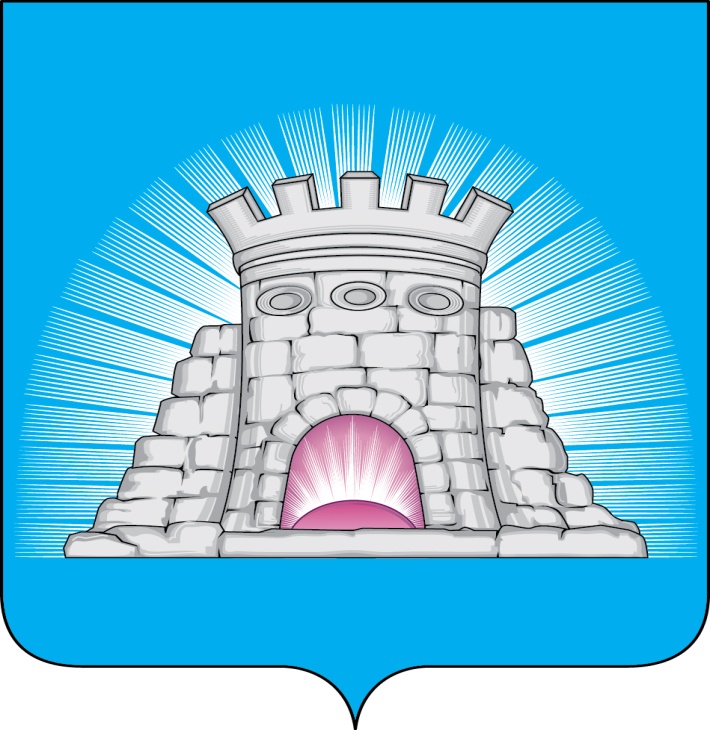                           П О С Т А Н О В Л Е Н И Е17.11.2023  №  1830/11г. ЗарайскОб утверждении нормативов состава сточных вод на территории городского округа Зарайск Московской областиВ соответствии с Федеральным законом от 06.10.2003 № 131-ФЗ «Об общих принципах организации местного самоуправления в Российской Федерации», Федеральным законом от 07.12.2011 № 416-ФЗ «О водоснабжении и водоотведении», постановлением Правительства Российской Федерации от 29.07.2013 № 644 «Об утверждении Правил холодного водоснабжения и водоотведения и о внесении изменений в некоторые акты Правительства Российской Федерации», постановлением Правительства Российской Федерации от 22.05.2020 № 728 «Об утверждении Правил осуществления контроля состава и свойств сточных вод и о внесении изменений и признании утратившими силу некоторых актов Правительства Российской Федерации» П О С Т А Н О В Л Я Ю:1. Утвердить нормативы состава сточных вод на территории городского округа Зарайск Московской области согласно приложению к настоящему постановлению.2. Службе по взаимодействию со СМИ администрации городского округа Зарайск Московской области опубликовать настоящее постановление в периодическом печатном издании «Зарайский вестник» – приложении к общественно-политической газете «За новую жизнь» и разместить на официальном сайте администрации городского округа Зарайск Московской области в информационно-телекоммуникационной сети «Интернет» (https://zarrayon.ru/).3. Настоящее постановление вступает в силу после его официального опубликования.
 Глава городского округа  В.А. ПетрущенкоВерноНачальник службы делопроизводства		       Л.Б. Ивлева17.11.2023													012378 Разослано: в дело, Простоквашину А.А., отдел ЖКХ, МУП «ЕСКХ Зарайского района», СВ со СМИ, прокуратура.                                К.В. Дорофеев8 496 66 2-40-75									УТВЕРЖДЕНЫ 									постановлением главы 									городского округа Зарайск 									от 17.11.2023 № 1830/11
НОРМАТИВЫ СОСТАВА СТОЧНЫХ ВОД НА ТЕРРИТОРИИ ГОРОДСКОГО ОКРУГА ЗАРАЙСК МОСКОВСКОЙ ОБЛАСТИ№ п/пПоказатель состава и свойства качества водЕдиные нормативы состава сточных вод для абонентов (мг/ дм 3)Взвешенные вещества102,6Нефтепродукты (нефть)0,7Железо0,6Никель0,25Аммоний-ион5,9АСПАВ 0,9Сульфаты221Хлориды375    Фосфаты (по фосфору)0,06БПК полн.29,9ХПК500Сухой остаток1000Медь0,08Хром общий0,5Хром шестивалентный0,05Алюминий1,0Мазутотсутствие